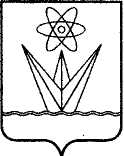 АДМИНИСТРАЦИЯ ЗАКРЫТОГО АДМИНИСТРАТИВНО – ТЕРРИТОРИАЛЬНОГО ОБРАЗОВАНИЯ ГОРОД ЗЕЛЕНОГОРСККРАСНОЯРСКОГО КРАЯР А С П О Р Я Ж Е Н И Е21.11.2023                                         г. Зеленогорск                                      № 1869-рВ соответствии со статьей 353.1 Трудового кодекса Российской Федерации, Законом Красноярского края от 11.12.2012 № 3-874 «О ведомственном контроле за соблюдением трудового законодательства и иных нормативных правовых актов, содержащих нормы трудового права, в Красноярском крае», руководствуясь Уставом города Зеленогорска Красноярского края, 1. Утвердить План проведения плановых проверок при осуществлении ведомственного контроля за соблюдением трудового законодательства и иных нормативных правовых актов, содержащих нормы трудового права, на 2024 год согласно приложению к настоящему распоряжению.2. Настоящее распоряжение вступает в силу в день подписания, подлежит опубликованию в газете «Панорама» и размещению на официальном сайте Администрации ЗАТО г. Зеленогорск в информационно-телекоммуникационной сети «Интернет». 3. Контроль за выполнением настоящего распоряжения возложить на первого заместителя Главы ЗАТО г. Зеленогорск по стратегическому планированию, экономическому развитию и финансам.Глава ЗАТО г. Зеленогорск                                                                М.В. СперанскийПланпроведения плановых проверок при осуществлении ведомственного контроля за соблюдением трудового законодательства и иных нормативных правовых актов, содержащих нормы трудового права, на 2024 годОб утверждении Плана проведения плановых проверок при осуществлении ведомственного контроля за соблюдением трудового законодательства и иных нормативных правовых актов, содержащих нормы трудового права, на 2024 годПриложениек распоряжению Администрации ЗАТО г. Зеленогорскот 21.11.2023 № 1869-р№п/пНаименование муниципального учреждения(предприятия), в отношении которого проводится плановая проверкаПредмет плановойпроверкиФорма плановой проверкиДата начала проведения плановой проверкиДата окончания проведения плановой проверки1234561Муниципальное бюджетное учреждение дополнительного образования «Детская музыкальная школа»соблюдение требований трудового  законодательства и иных нормативных правовых актов, содержащих нормы трудового  прававыездная09.01.202430.01.20242Муниципальное бюджетное учреждение дополнительного образования «Детская художественная школа»соблюдение требований трудового  законодательства и иных нормативных правовых актов, содержащих нормы трудового  прававыездная09.01.202430.01.20243Муниципальное бюджетное дошкольное образовательное учреждение «Детский сад общеразвивающего вида с приоритетным осуществлением деятельности по социально-личностному развитию детей № 6 «Страна детства»соблюдение требований трудового  законодательства и иных нормативных правовых актов, содержащих нормы трудового  прававыездная05.02.202427.02.20244Муниципальное бюджетное дошкольное образовательное учреждение «Детский сад общеразвивающего вида с приоритетным осуществлением деятельности по социально-личностному развитию детей № 9 «Семицветик»соблюдение требований трудового  законодательства и иных нормативных правовых актов, содержащих нормы трудового  прававыездная05.02.202427.02.20245Муниципальное бюджетное дошкольное образовательное учреждение «Детский сад комбинированного вида № 10 «Теремок»соблюдение требований трудового  законодательства и иных нормативных правовых актов, содержащих нормы трудового  прававыездная04.03.202426.03.20246Муниципальное бюджетное общеобразовательное учреждение «Средняя общеобразовательная школа №161»соблюдение требований трудового  законодательства и иных нормативных правовых актов, содержащих нормы трудового  прававыездная04.03.202426.03.20247Муниципальное бюджетное дошкольное образовательное учреждение «Детский сад общеразвивающего вида с приоритетным осуществлением деятельности по физическому развитию детей № 13 «Звездочка»соблюдение требований трудового  законодательства и иных нормативных правовых актов, содержащих нормы трудового  прававыездная01.04.202423.04.20248Муниципальное бюджетное общеобразовательное учреждение «Гимназия № 164»соблюдение требований трудового  законодательства и иных нормативных правовых актов, содержащих нормы трудового  прававыездная01.04.202423.04.20249Муниципальное унитарное предприятие «Городское жилищно-коммунальное управление» г.Зеленогорскасоблюдение требований трудового  законодательства и иных нормативных правовых актов, содержащих нормы трудового  прававыездная06.05.202428.05.202410Муниципальное унитарное предприятие электрических сетей г.Зеленогорскасоблюдение требований трудового  законодательства и иных нормативных правовых актов, содержащих нормы трудового  прававыездная03.06.202425.06.202411Муниципальное казенное учреждение «Городской лесхоз»соблюдение требований трудового  законодательства и иных нормативных правовых актов, содержащих нормы трудового  прававыездная01.07.202423.07.202412Муниципальное казенное учреждение «Служба по делам гражданской обороны и чрезвычайным ситуациям»соблюдение требований трудового  законодательства и иных нормативных правовых актов, содержащих нормы трудового  прававыездная05.08.202427.08.202413Муниципальное бюджетное учреждение «Природный зоологический парк»соблюдение требований трудового  законодательства и иных нормативных правовых актов, содержащих нормы трудового  прававыездная02.09.202424.09.202414Муниципальное бюджетное учреждение «Зеленогорский музейно-выставочный центр»соблюдение требований трудового  законодательства и иных нормативных правовых актов, содержащих нормы трудового  прававыездная02.09.202424.09.202415Муниципальное бюджетное общеобразовательное учреждение «Средняя общеобразовательная школа № 176»соблюдение требований трудового  законодательства и иных нормативных правовых актов, содержащих нормы трудового  прававыездная30.09.202422.10.202416Муниципальное бюджетное учреждение «Спортивный комплекс»соблюдение требований трудового  законодательства и иных нормативных правовых актов, содержащих нормы трудового  прававыездная05.11.202426.11.202417Муниципальное бюджетное учреждение дополнительного образования «Спортивная школа «Юность»соблюдение требований трудового  законодательства и иных нормативных правовых актов, содержащих нормы трудового  прававыездная05.11.202426.11.202418Муниципальное бюджетное общеобразовательное учреждение «Средняя общеобразовательная школа № 167»соблюдение требований трудового  законодательства и иных нормативных правовых актов, содержащих нормы трудового  прававыездная02.12.202424.12.202419Муниципальное бюджетное дошкольное образовательное учреждение «Детский сад общеразвивающего вида с приоритетным осуществлением деятельности по художественно-эстетическому развитию детей № 14 «Гнёздышко»соблюдение требований трудового  законодательства и иных нормативных правовых актов, содержащих нормы трудового  прававыездная02.12.202424.12.2024